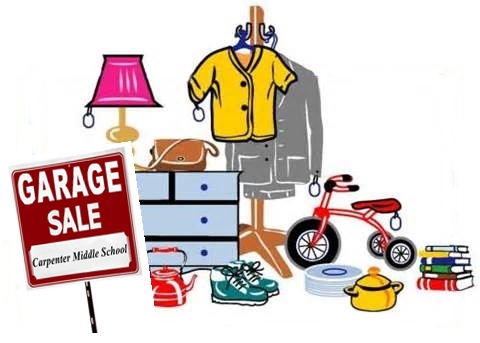              Practice the 4 “R’s”                       Recycle                       Reuse                       Repair                       ReduceGiant Garage SaleCarpenter PTA is hosting a huge Community Garage Sale on Saturday!One man’s trash is another man’s treasure.Saturday, November 05,  8 am – 1 pm***Carpenter Middle School Parking Lot***3905 Rainier Road
Plano, TX 75023Welcome to everyone who wants to Sell/Shop/Promote Your Business!Spaces are limited, reserve one today!!!!Space available at $20 per car lotBring your own table or rent one for $5We = Provide signs and advertisingYou = Keep all the profits you earnPTA will be selling food and drinks!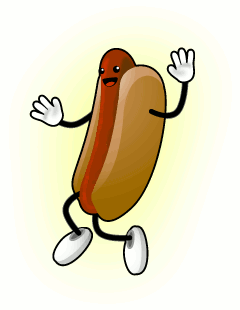 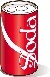 PTA is accepting donations for our spot all money goes to support our School.Reserve your space today! Online: www.CarpenterPTA.orgPhone:  469-964-5740 Email: missnaction@gmail.com 